
Памятная дата 30 лет со дня вывода войск из Афганистана 15 февраля 2019 г.   исполняется 30 лет со дня вывода войск из Афганистана.      Афганская  война длилась почти 10 лет, с 25 декабря 1979 г. по   15 февраля 1989 г. и  оставила тяжелый след в истории нашей страны. Но это не только большая скорбь по погибшим солдатам,  не только боль потерь, но и воспоминания о подвиге воинов-интернационалистов, память о дружбе и взаимопомощи. Чтобы узнать об Афганской войне мы пригласили в школу  героя -  афганца Сапрыкина Игоря Викторовича. Он очень редко снимает свою военную форму – «афганку», на правом рукаве которой шеврон «Военная разведка. Доблесть, честь, отвага». На груди солдата награды: орден Красной Звезды, медаль ордена « За заслуги перед Отечеством» II степени, знак «Воину-интернационалисту», «От благодарного афганского народа», награды за работу по военно-патриотическому воспитанию молодёжи. Игорь Викторович  рассказал о своей службе в Афганистане.  Наблюдение, уточнение данных, засады, усиление блоков, участие в армейских операциях в горно-пустынной местности - вот повседневная работа разведчика.  Мы благодарим Игоря Викторовича за эту встречу. Афганская война – это наша история, наша память!       Предлагаю выпустить электронный альманах" Станицы Афганской войны", где будут фотографии тех лет, письма с войны, воспоминания очевидцев. Прошу и ребят и уважаемых родителей принять участие в этом проекте.  Имеющиеся у вас материалы приносите в кабинет № 36 , а так же жду от вас информацию на эл. адресу kalinaa65@mail.ru.                                       Калинина Альбина Петровна, учитель истории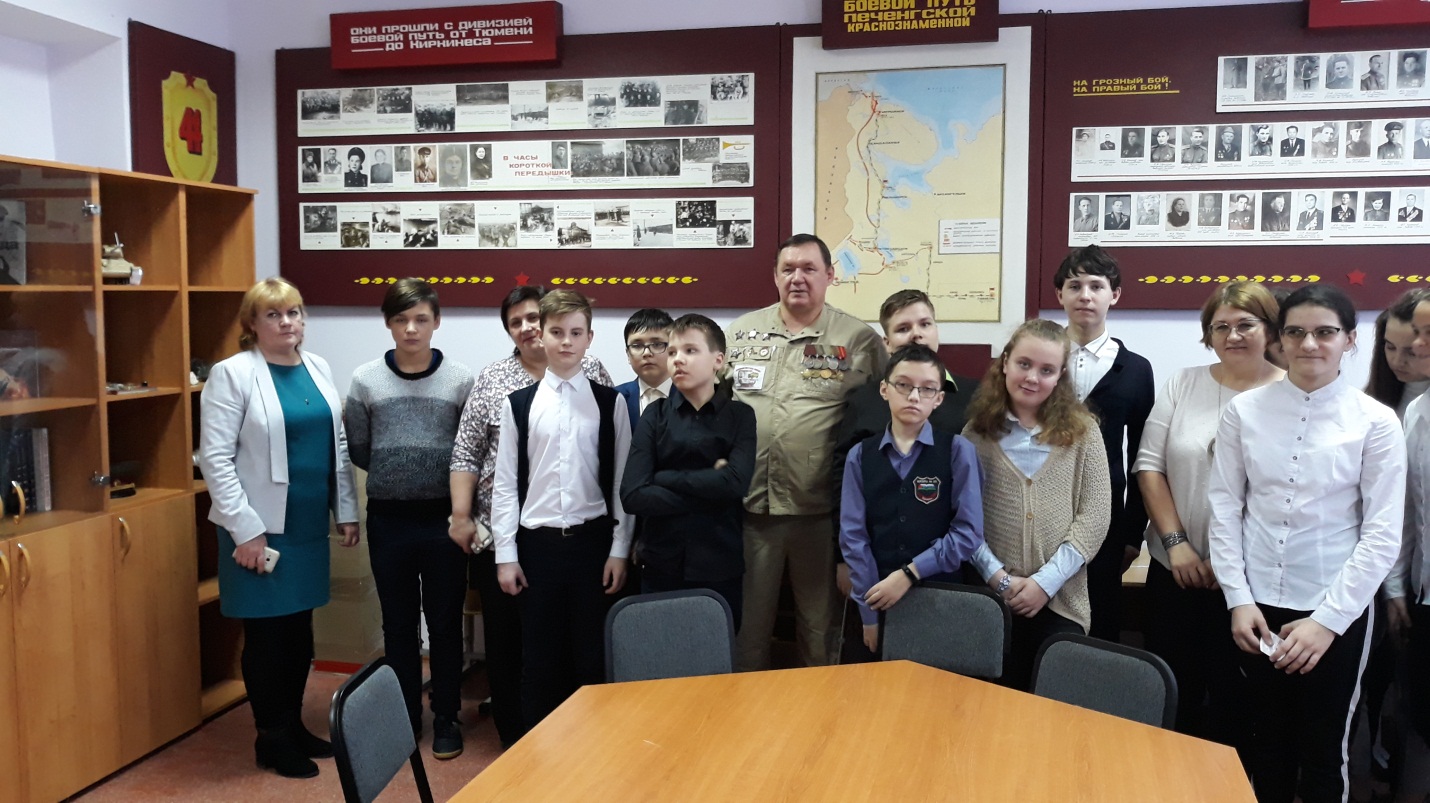 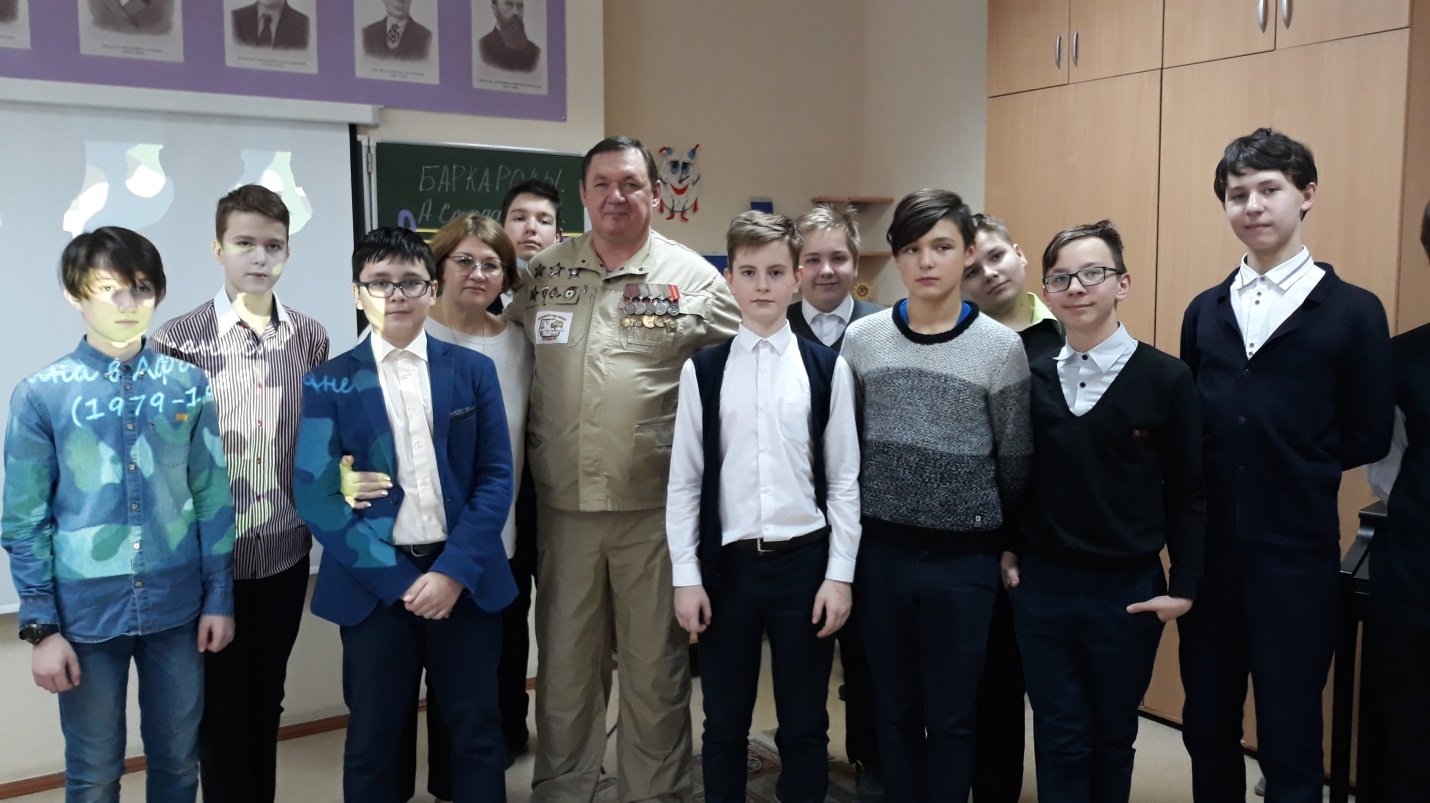 